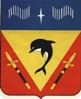 ГЛАВА МУНИЦИПАЛЬНОГО ОБРАЗОВАНИЯЗАТО ВИДЯЕВО    Мурманской области  ПОСТАНОВЛЕНИЕ09  марта 2017 года	№ 8/1О назначении публичных слушанийВ соответствии с требованиями Федерального закона от 27.07.2010 № 190-ФЗ «О теплоснабжении», постановления Правительства Российской Федерации от 22.02.2012 № 154 «О требованиях к схемам теплоснабжения, порядку их разработки и утверждения», руководствуясь статьей 17 Устава ЗАТО Видяево, Положением о публичных слушаниях, утвержденным решением Совета депутатов ЗАТО Видяево от 19.04.2006 № 200,постановляю:Провести публичные слушания по проекту документа «Схема теплоснабжения городского округа ЗАТО Видяево Мурманской области на 2013-2027 годы, актуализированная на 2018 год» 10 апреля 2017 года в 11:00.Создать рабочую комиссию по проведению публичных слушаний в составе:Постановление подлежит опубликованию в газете «Вестник Видяево»И.о. Главы ЗАТО Видяево                                          А.Е. БугайчукПредседатель:Бугайчук А.Е. – и.о. Главы муниципального образования, председателя Совета депутатов ЗАТО пос. Видяево                              Секретарь:Кузьмина Л.А. – ведущий специалист – по архитектуре, градостроительству и землеустройству отдела планирования, экономического развития и муниципального имущества Администрации ЗАТО ВидяевоЧлены комиссии:Бражникова Е.Н. – первый заместитель главы администрации – начальник отдела планирования, экономического развития и муниципального имущества Администрации ЗАТО ВидяевоСахарова А.Е. – ведущий специалист – юрисконсульт Совета депутатов ЗАТО Видяево